	Facilitator(s): Jenna Sanders 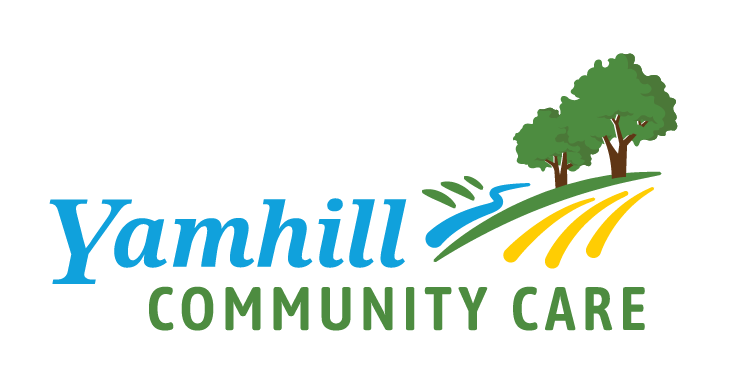 Thursday,  , 	Timekeeper: TBD4:00 P.M. – 5:30 P.M. 	Scribe: Natalie WalkerNext : March 10, , 4:00 .M. – 5:30 .M.Location:Dial-In:Zoom: https://zoom.us/j/95521367556             	Cell Phone controls:Meeting ID: 955 2136 7556	Press *6 to mute/unmuteDial in:  +1 253 215 8782	Press *9 raise your handAttendees:* denotes absentEarly Learning Council:  Amy Egli, Angie Blackwell, Ann Stevenson, Ashley Beavers, Amanda Dallas, Danielle Ludwick, Ian Bergmann, Jen Schulze, Jenna Sanders, Jordan Robinson, Kelly Williams, Kourtney Ferrua, Lindsey Manfrin, Margaret (Peg) Miller, M.D., Michael Finlay, Mindy Larson, Odi Campos, Suey Linzmeier, Teressa DiAndrea, Tonya Hill, Tracy Taylor-DuffyGuests: Amanda Lamb, Ann Ziehl, Elide Sanchez Rivera, Nicole Hyatt, Rosa Garcia-Moreno, Russell Mark, Tim MurphyYCCO Staff:  Jenn Richter, Natalie Walker, Rubit Ramirez, Keisha Brewster, Traci Porter, Larry Soderberg, Seamus McCarthyReview Materials:AgendaMinutes from December 2021Parent Engagement flyerKPI Pilot Project one-pagerFinal workplan 	Meeting Norms:	Courtesy: respecting time & each otherCARE	Agenda: staying on topic	Roles: taking responsibility, prepare by reviewing materials	Evaluation: meeting the goal and following normsAction (D) Decision, (I) Informational, (P) Presentation or HandoutAction (D) Decision, (I) Informational, (P) Presentation or HandoutTimeTopic(s)Details / Notes / Action ItemsName4:00 .M. (5 mins.)WelcomeJenna Sanders4:05 PM(25 mins.)Announcements New staffParent engagement promotion Jenn Richter4:15 .M. (15 mins.)Public CommentJenna Sanders4:30 PM(15 mins.)Early Learning UpdateJenn Richter4:45 .M. (10 mins.)KPI Pilot Discussion & Approval4:55 P.M.(10 mins.)Service Integration Year in Review Rubi Ramirez/ Keisha Brewster5:05 P.M.(20 mins.)Community Health Assessment Emily Johnson5:25 .M. (5 mins.)Meeting Wrap-UpP-3 partners, please stay for a few minutes to select our kinder registration date.  All